COLEGIO DE ESTUDIOS CIENTÍFICOS Y TECNOLÓGICOS DEL ESTADO DE MÉXICO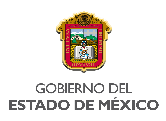 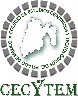 PLANEACIÓN DE LA SECUENCIA DIDÁCTICACOLEGIO DE ESTUDIOS CIENTÍFICOS Y TECNOLÓGICOS DEL ESTADO DE MÉXICOPLANEACIÓN DE LA SECUENCIA DIDÁCTICACOLEGIO DE ESTUDIOS CIENTÍFICOS Y TECNOLÓGICOS DEL ESTADO DE MÉXICOPLANEACIÓN DE LA SECUENCIA DIDÁCTICACOLEGIO DE ESTUDIOS CIENTÍFICOS Y TECNOLÓGICOS DEL ESTADO DE MÉXICOPLANEACIÓN DE LA SECUENCIA DIDÁCTICACOLEGIO DE ESTUDIOS CIENTÍFICOS Y TECNOLÓGICOS DEL ESTADO DE MÉXICOPLANEACIÓN DE LA SECUENCIA DIDÁCTICACOLEGIO DE ESTUDIOS CIENTÍFICOS Y TECNOLÓGICOS DEL ESTADO DE MÉXICOPLANEACIÓN DE LA SECUENCIA DIDÁCTICACOLEGIO DE ESTUDIOS CIENTÍFICOS Y TECNOLÓGICOS DEL ESTADO DE MÉXICOPLANEACIÓN DE LA SECUENCIA DIDÁCTICACOLEGIO DE ESTUDIOS CIENTÍFICOS Y TECNOLÓGICOS DEL ESTADO DE MÉXICOPLANEACIÓN DE LA SECUENCIA DIDÁCTICACOLEGIO DE ESTUDIOS CIENTÍFICOS Y TECNOLÓGICOS DEL ESTADO DE MÉXICOPLANEACIÓN DE LA SECUENCIA DIDÁCTICACOLEGIO DE ESTUDIOS CIENTÍFICOS Y TECNOLÓGICOS DEL ESTADO DE MÉXICOPLANEACIÓN DE LA SECUENCIA DIDÁCTICACOLEGIO DE ESTUDIOS CIENTÍFICOS Y TECNOLÓGICOS DEL ESTADO DE MÉXICOPLANEACIÓN DE LA SECUENCIA DIDÁCTICACOLEGIO DE ESTUDIOS CIENTÍFICOS Y TECNOLÓGICOS DEL ESTADO DE MÉXICOPLANEACIÓN DE LA SECUENCIA DIDÁCTICACOLEGIO DE ESTUDIOS CIENTÍFICOS Y TECNOLÓGICOS DEL ESTADO DE MÉXICOPLANEACIÓN DE LA SECUENCIA DIDÁCTICAINSTRUMENTO DE REGISTRO PARA LA SECUENCIA DIDÁCTICAINSTRUMENTO DE REGISTRO PARA LA SECUENCIA DIDÁCTICAINSTRUMENTO DE REGISTRO PARA LA SECUENCIA DIDÁCTICAINSTRUMENTO DE REGISTRO PARA LA SECUENCIA DIDÁCTICAINSTRUMENTO DE REGISTRO PARA LA SECUENCIA DIDÁCTICAINSTRUMENTO DE REGISTRO PARA LA SECUENCIA DIDÁCTICAINSTRUMENTO DE REGISTRO PARA LA SECUENCIA DIDÁCTICAINSTRUMENTO DE REGISTRO PARA LA SECUENCIA DIDÁCTICAINSTRUMENTO DE REGISTRO PARA LA SECUENCIA DIDÁCTICAINSTRUMENTO DE REGISTRO PARA LA SECUENCIA DIDÁCTICAINSTRUMENTO DE REGISTRO PARA LA SECUENCIA DIDÁCTICAINSTRUMENTO DE REGISTRO PARA LA SECUENCIA DIDÁCTICAINSTRUMENTO DE REGISTRO PARA LA SECUENCIA DIDÁCTICAIDENTIFICACIÓNIDENTIFICACIÓNIDENTIFICACIÓNIDENTIFICACIÓNIDENTIFICACIÓNIDENTIFICACIÓNIDENTIFICACIÓNIDENTIFICACIÓNIDENTIFICACIÓNIDENTIFICACIÓNIDENTIFICACIÓNIDENTIFICACIÓNIDENTIFICACIÓNInstitución:Colegio de Estudios Científicos y Tecnológicos del Estado de México.Colegio de Estudios Científicos y Tecnológicos del Estado de México.Colegio de Estudios Científicos y Tecnológicos del Estado de México.Colegio de Estudios Científicos y Tecnológicos del Estado de México.Colegio de Estudios Científicos y Tecnológicos del Estado de México.Colegio de Estudios Científicos y Tecnológicos del Estado de México.Colegio de Estudios Científicos y Tecnológicos del Estado de México.Colegio de Estudios Científicos y Tecnológicos del Estado de México.Colegio de Estudios Científicos y Tecnológicos del Estado de México.Colegio de Estudios Científicos y Tecnológicos del Estado de México.Colegio de Estudios Científicos y Tecnológicos del Estado de México.Colegio de Estudios Científicos y Tecnológicos del Estado de México.Plantel:Tenango del ValleTenango del ValleTenango del ValleTenango del ValleTenango del ValleTenango del ValleTenango del ValleProfesor: Beatriz Ariadna Rodríguez Torres, Marisol Enríquez Vargas, Vania Israde Juárez,  José Alberto Sánchez Garduño, Fabián Domínguez Sánchez, Mauricio Alcántara Acosta,  Eduardo López Cruz Beatriz Ariadna Rodríguez Torres, Marisol Enríquez Vargas, Vania Israde Juárez,  José Alberto Sánchez Garduño, Fabián Domínguez Sánchez, Mauricio Alcántara Acosta,  Eduardo López Cruz Beatriz Ariadna Rodríguez Torres, Marisol Enríquez Vargas, Vania Israde Juárez,  José Alberto Sánchez Garduño, Fabián Domínguez Sánchez, Mauricio Alcántara Acosta,  Eduardo López Cruz Beatriz Ariadna Rodríguez Torres, Marisol Enríquez Vargas, Vania Israde Juárez,  José Alberto Sánchez Garduño, Fabián Domínguez Sánchez, Mauricio Alcántara Acosta,  Eduardo López CruzUnidad de aprendizaje curricular:Desarrolla software utilizando programación estructurada.Desarrolla software utilizando programación estructurada.Semestre:2°Carrera:Técnico en ProgramaciónTécnico en ProgramaciónPeriodo de  aplicación:16 Febrero-27 Marzo 201516 Febrero-27 Marzo 2015No. De Secuencia Didáctica:1Unidad de aprendizaje curricular:Desarrolla software utilizando programación estructurada.Desarrolla software utilizando programación estructurada.Semestre:2°Carrera:Técnico en ProgramaciónTécnico en ProgramaciónTotal de sesiones de 100 minutos:3030No. De Secuencia Didáctica:1INTENCIONES FORMATIVASINTENCIONES FORMATIVASINTENCIONES FORMATIVASINTENCIONES FORMATIVASINTENCIONES FORMATIVASINTENCIONES FORMATIVASINTENCIONES FORMATIVASINTENCIONES FORMATIVASINTENCIONES FORMATIVASINTENCIONES FORMATIVASINTENCIONES FORMATIVASINTENCIONES FORMATIVASINTENCIONES FORMATIVASPropósito formativo de la secuencia: El estudiante define conceptos relacionados con la programación y usa estructuras de control para el diseño de algoritmos que ayudan a la solución de problemas específicos.Propósito formativo de la secuencia: El estudiante define conceptos relacionados con la programación y usa estructuras de control para el diseño de algoritmos que ayudan a la solución de problemas específicos.Propósito formativo de la secuencia: El estudiante define conceptos relacionados con la programación y usa estructuras de control para el diseño de algoritmos que ayudan a la solución de problemas específicos.Propósito formativo de la secuencia: El estudiante define conceptos relacionados con la programación y usa estructuras de control para el diseño de algoritmos que ayudan a la solución de problemas específicos.Propósito formativo de la secuencia: El estudiante define conceptos relacionados con la programación y usa estructuras de control para el diseño de algoritmos que ayudan a la solución de problemas específicos.Propósito formativo de la secuencia: El estudiante define conceptos relacionados con la programación y usa estructuras de control para el diseño de algoritmos que ayudan a la solución de problemas específicos.Propósito formativo de la secuencia: El estudiante define conceptos relacionados con la programación y usa estructuras de control para el diseño de algoritmos que ayudan a la solución de problemas específicos.Propósito formativo de la secuencia: El estudiante define conceptos relacionados con la programación y usa estructuras de control para el diseño de algoritmos que ayudan a la solución de problemas específicos.Propósito formativo de la secuencia: El estudiante define conceptos relacionados con la programación y usa estructuras de control para el diseño de algoritmos que ayudan a la solución de problemas específicos.Propósito formativo de la secuencia: El estudiante define conceptos relacionados con la programación y usa estructuras de control para el diseño de algoritmos que ayudan a la solución de problemas específicos.Propósito formativo de la secuencia: El estudiante define conceptos relacionados con la programación y usa estructuras de control para el diseño de algoritmos que ayudan a la solución de problemas específicos.Propósito formativo de la secuencia: El estudiante define conceptos relacionados con la programación y usa estructuras de control para el diseño de algoritmos que ayudan a la solución de problemas específicos.Propósito formativo de la secuencia: El estudiante define conceptos relacionados con la programación y usa estructuras de control para el diseño de algoritmos que ayudan a la solución de problemas específicos.Tema Integrador o actividad integradoraTema Integrador o actividad integradoraFábrica de jabones.Elaborar interfaces del proyecto integrador el cual se pretende desarrollar, realizando la pregunta detonadora ¿Qué usos son básicos para una fábrica de jabones?Delimitar las acciones a realizar en el programa.Fábrica de jabones.Elaborar interfaces del proyecto integrador el cual se pretende desarrollar, realizando la pregunta detonadora ¿Qué usos son básicos para una fábrica de jabones?Delimitar las acciones a realizar en el programa.Fábrica de jabones.Elaborar interfaces del proyecto integrador el cual se pretende desarrollar, realizando la pregunta detonadora ¿Qué usos son básicos para una fábrica de jabones?Delimitar las acciones a realizar en el programa.Fábrica de jabones.Elaborar interfaces del proyecto integrador el cual se pretende desarrollar, realizando la pregunta detonadora ¿Qué usos son básicos para una fábrica de jabones?Delimitar las acciones a realizar en el programa.Fábrica de jabones.Elaborar interfaces del proyecto integrador el cual se pretende desarrollar, realizando la pregunta detonadora ¿Qué usos son básicos para una fábrica de jabones?Delimitar las acciones a realizar en el programa.Asignaturas y submódulos que trabajan la actividad integradora:Asignaturas y submódulos que trabajan la actividad integradora:Asignaturas y submódulos que trabajan la actividad integradora:Química: Realización del jabónInglés: Traducción de comandosDiseña y Administra Base de datos simples: Realización de la base de datos para la conexión.Química: Realización del jabónInglés: Traducción de comandosDiseña y Administra Base de datos simples: Realización de la base de datos para la conexión.Química: Realización del jabónInglés: Traducción de comandosDiseña y Administra Base de datos simples: Realización de la base de datos para la conexión.Competencias genéricas y atributos que se promueven: Competencias genéricas y atributos que se promueven: Competencias genéricas y atributos que se promueven: Competencias genéricas y atributos que se promueven: Competencias genéricas y atributos que se promueven: Competencias genéricas y atributos que se promueven: Competencias genéricas y atributos que se promueven: Competencias genéricas y atributos que se promueven: Competencias genéricas y atributos que se promueven: Competencias genéricas y atributos que se promueven: Competencias genéricas y atributos que se promueven: Competencias genéricas y atributos que se promueven: Competencias genéricas y atributos que se promueven: 4. Escucha, interpreta y emite mensajes pertinentes en distintos contextos mediante la utilización de medios, códigos y herramientas apropiados. 	      4.1 Expresa ideas y conceptos mediante representaciones lingüísticas, matemáticas o gráficas.      4.2 Aplica distintas estrategias comunicativas según quienes sean sus interlocutores, el contexto en el que se encuentra y los objetivos que persigue.8. Participa y colabora de manera efectiva en equipos diversos.	      8.2 Aporta puntos de vista con apertura y considera los de otras personas de manera reflexiva.4. Escucha, interpreta y emite mensajes pertinentes en distintos contextos mediante la utilización de medios, códigos y herramientas apropiados. 	      4.1 Expresa ideas y conceptos mediante representaciones lingüísticas, matemáticas o gráficas.      4.2 Aplica distintas estrategias comunicativas según quienes sean sus interlocutores, el contexto en el que se encuentra y los objetivos que persigue.8. Participa y colabora de manera efectiva en equipos diversos.	      8.2 Aporta puntos de vista con apertura y considera los de otras personas de manera reflexiva.4. Escucha, interpreta y emite mensajes pertinentes en distintos contextos mediante la utilización de medios, códigos y herramientas apropiados. 	      4.1 Expresa ideas y conceptos mediante representaciones lingüísticas, matemáticas o gráficas.      4.2 Aplica distintas estrategias comunicativas según quienes sean sus interlocutores, el contexto en el que se encuentra y los objetivos que persigue.8. Participa y colabora de manera efectiva en equipos diversos.	      8.2 Aporta puntos de vista con apertura y considera los de otras personas de manera reflexiva.4. Escucha, interpreta y emite mensajes pertinentes en distintos contextos mediante la utilización de medios, códigos y herramientas apropiados. 	      4.1 Expresa ideas y conceptos mediante representaciones lingüísticas, matemáticas o gráficas.      4.2 Aplica distintas estrategias comunicativas según quienes sean sus interlocutores, el contexto en el que se encuentra y los objetivos que persigue.8. Participa y colabora de manera efectiva en equipos diversos.	      8.2 Aporta puntos de vista con apertura y considera los de otras personas de manera reflexiva.4. Escucha, interpreta y emite mensajes pertinentes en distintos contextos mediante la utilización de medios, códigos y herramientas apropiados. 	      4.1 Expresa ideas y conceptos mediante representaciones lingüísticas, matemáticas o gráficas.      4.2 Aplica distintas estrategias comunicativas según quienes sean sus interlocutores, el contexto en el que se encuentra y los objetivos que persigue.8. Participa y colabora de manera efectiva en equipos diversos.	      8.2 Aporta puntos de vista con apertura y considera los de otras personas de manera reflexiva.4. Escucha, interpreta y emite mensajes pertinentes en distintos contextos mediante la utilización de medios, códigos y herramientas apropiados. 	      4.1 Expresa ideas y conceptos mediante representaciones lingüísticas, matemáticas o gráficas.      4.2 Aplica distintas estrategias comunicativas según quienes sean sus interlocutores, el contexto en el que se encuentra y los objetivos que persigue.8. Participa y colabora de manera efectiva en equipos diversos.	      8.2 Aporta puntos de vista con apertura y considera los de otras personas de manera reflexiva.4. Escucha, interpreta y emite mensajes pertinentes en distintos contextos mediante la utilización de medios, códigos y herramientas apropiados. 	      4.1 Expresa ideas y conceptos mediante representaciones lingüísticas, matemáticas o gráficas.      4.2 Aplica distintas estrategias comunicativas según quienes sean sus interlocutores, el contexto en el que se encuentra y los objetivos que persigue.8. Participa y colabora de manera efectiva en equipos diversos.	      8.2 Aporta puntos de vista con apertura y considera los de otras personas de manera reflexiva.4. Escucha, interpreta y emite mensajes pertinentes en distintos contextos mediante la utilización de medios, códigos y herramientas apropiados. 	      4.1 Expresa ideas y conceptos mediante representaciones lingüísticas, matemáticas o gráficas.      4.2 Aplica distintas estrategias comunicativas según quienes sean sus interlocutores, el contexto en el que se encuentra y los objetivos que persigue.8. Participa y colabora de manera efectiva en equipos diversos.	      8.2 Aporta puntos de vista con apertura y considera los de otras personas de manera reflexiva.4. Escucha, interpreta y emite mensajes pertinentes en distintos contextos mediante la utilización de medios, códigos y herramientas apropiados. 	      4.1 Expresa ideas y conceptos mediante representaciones lingüísticas, matemáticas o gráficas.      4.2 Aplica distintas estrategias comunicativas según quienes sean sus interlocutores, el contexto en el que se encuentra y los objetivos que persigue.8. Participa y colabora de manera efectiva en equipos diversos.	      8.2 Aporta puntos de vista con apertura y considera los de otras personas de manera reflexiva.4. Escucha, interpreta y emite mensajes pertinentes en distintos contextos mediante la utilización de medios, códigos y herramientas apropiados. 	      4.1 Expresa ideas y conceptos mediante representaciones lingüísticas, matemáticas o gráficas.      4.2 Aplica distintas estrategias comunicativas según quienes sean sus interlocutores, el contexto en el que se encuentra y los objetivos que persigue.8. Participa y colabora de manera efectiva en equipos diversos.	      8.2 Aporta puntos de vista con apertura y considera los de otras personas de manera reflexiva.4. Escucha, interpreta y emite mensajes pertinentes en distintos contextos mediante la utilización de medios, códigos y herramientas apropiados. 	      4.1 Expresa ideas y conceptos mediante representaciones lingüísticas, matemáticas o gráficas.      4.2 Aplica distintas estrategias comunicativas según quienes sean sus interlocutores, el contexto en el que se encuentra y los objetivos que persigue.8. Participa y colabora de manera efectiva en equipos diversos.	      8.2 Aporta puntos de vista con apertura y considera los de otras personas de manera reflexiva.4. Escucha, interpreta y emite mensajes pertinentes en distintos contextos mediante la utilización de medios, códigos y herramientas apropiados. 	      4.1 Expresa ideas y conceptos mediante representaciones lingüísticas, matemáticas o gráficas.      4.2 Aplica distintas estrategias comunicativas según quienes sean sus interlocutores, el contexto en el que se encuentra y los objetivos que persigue.8. Participa y colabora de manera efectiva en equipos diversos.	      8.2 Aporta puntos de vista con apertura y considera los de otras personas de manera reflexiva.4. Escucha, interpreta y emite mensajes pertinentes en distintos contextos mediante la utilización de medios, códigos y herramientas apropiados. 	      4.1 Expresa ideas y conceptos mediante representaciones lingüísticas, matemáticas o gráficas.      4.2 Aplica distintas estrategias comunicativas según quienes sean sus interlocutores, el contexto en el que se encuentra y los objetivos que persigue.8. Participa y colabora de manera efectiva en equipos diversos.	      8.2 Aporta puntos de vista con apertura y considera los de otras personas de manera reflexiva.Competencias disciplinares o profesionales:Competencias disciplinares o profesionales:Competencias disciplinares o profesionales:Competencias disciplinares o profesionales:Competencias disciplinares o profesionales:Competencias disciplinares o profesionales:Competencias disciplinares o profesionales:Competencias disciplinares o profesionales:Competencias disciplinares o profesionales:Competencias disciplinares o profesionales:Competencias disciplinares o profesionales:Competencias disciplinares o profesionales:Competencias disciplinares o profesionales:Analiza y diseña sistemasAnaliza y diseña sistemasAnaliza y diseña sistemasAnaliza y diseña sistemasAnaliza y diseña sistemasAnaliza y diseña sistemasAnaliza y diseña sistemasAnaliza y diseña sistemasAnaliza y diseña sistemasAnaliza y diseña sistemasAnaliza y diseña sistemasAnaliza y diseña sistemasAnaliza y diseña sistemasContenidos declarativosContenidos declarativosContenidos declarativosContenidos declarativosContenidos declarativosContenidos declarativosContenidos declarativosContenidos declarativosContenidos declarativosContenidos declarativosContenidos declarativosContenidos declarativosContenidos declarativosEs esencial que el alumno esté al tanto de cómo utilizar el equipo de cómputo (Encender y apagar), así como realizar documentos.Es esencial que el alumno esté al tanto de cómo utilizar el equipo de cómputo (Encender y apagar), así como realizar documentos.Es esencial que el alumno esté al tanto de cómo utilizar el equipo de cómputo (Encender y apagar), así como realizar documentos.Es esencial que el alumno esté al tanto de cómo utilizar el equipo de cómputo (Encender y apagar), así como realizar documentos.Es esencial que el alumno esté al tanto de cómo utilizar el equipo de cómputo (Encender y apagar), así como realizar documentos.Es esencial que el alumno esté al tanto de cómo utilizar el equipo de cómputo (Encender y apagar), así como realizar documentos.Es esencial que el alumno esté al tanto de cómo utilizar el equipo de cómputo (Encender y apagar), así como realizar documentos.Es esencial que el alumno esté al tanto de cómo utilizar el equipo de cómputo (Encender y apagar), así como realizar documentos.Es esencial que el alumno esté al tanto de cómo utilizar el equipo de cómputo (Encender y apagar), así como realizar documentos.Es esencial que el alumno esté al tanto de cómo utilizar el equipo de cómputo (Encender y apagar), así como realizar documentos.Es esencial que el alumno esté al tanto de cómo utilizar el equipo de cómputo (Encender y apagar), así como realizar documentos.Es esencial que el alumno esté al tanto de cómo utilizar el equipo de cómputo (Encender y apagar), así como realizar documentos.Es esencial que el alumno esté al tanto de cómo utilizar el equipo de cómputo (Encender y apagar), así como realizar documentos.Conceptos Fundamentales:Conceptos Subsidiarios:Soluciona problemas y Desarrolla diagramas de flujo del algoritmosConceptos de programaciónDefine programación.Define programación estructuradaDefine una variable y constante.Define una prueba de escritorio.Define tipos de datos.Declara identificadores mediante reglas estándares de nomenclatura.Desarrolla algoritmos.Define un algoritmo.Tipos de algoritmos.Tipos de operadores.Reglas para la creación de algoritmos.Uso de un condicional (SI) simple y compuesto.Uso del ciclo PARA.Uso de MIENTRASUso de HACER-MIENTRAS.Uso de SELECT-CASEPlantea soluciones a problemas mediante el uso de algoritmos.Introducción a DFD (Data Flowchart Diagram).¿Qué es DFD?Interfaz de Usuario.Errores de Sintaxis.Sistemas de Menús (Archivo, Objeto, Ver, Ejecución, Depuración, Opciones).Objetos  en  DFD  (Inicio,  Asignación,  Lectura,  Salida, Decisión, Fin).Tipos de datosArreglosOperadores (matemáticos, lógicos y relacionales)Uso de SLE.5.1 El entorno de desarrollo5.2 Palabras reservadas5.3 Delimitadores de sentencias5.4 Estructura general de un programa SL5.5Tipos de datos básicos y constantes literales5.6 Uso de variables y constantes5.7 Operadores y expresiones5.8 Sentencias5.9 Arreglos y Registros5.10 Operaciones con cadenas5.11 SubrutinasContenidos procedimentalesContenidos procedimentalesComprensión y análisis de situaciones reales o formalesUtilización de la raciocinio para el desarrollo de ejerciciosGenerar diseños agradablesComprensión y análisis de situaciones reales o formalesUtilización de la raciocinio para el desarrollo de ejerciciosGenerar diseños agradablesContenidos actitudinales: Contenidos actitudinales: Trabajo en equipo, Responsable, Constructivista, Atención al procesoTrabajo en equipo, Responsable, Constructivista, Atención al proceso